Practice 1I2 Series 2020-02 Chart Navigation & Card CreationAdd the following icons to the chart:Add the following attributes to the corresponding icons:
Add the following links:Make the following changes:Change the label for the “Associate” Link between WILLIAMS, Sarah and WILLIAMS, John to “Spouse”Change the label for the “Location” link between WILLIAMS, John and The Boar’s Nest to “Work”Change the label for the “Subscriber” link between WILLIAMS, John and 7193443480 to “Work”Change the size of WILLIAMS, John to 3XChange the color of 4765 SW 23rd Street to redUse the pictures below bring them into the respective icons (Save the pictures to your computer of easier importing)WILLIAMS, JOHN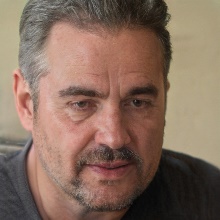 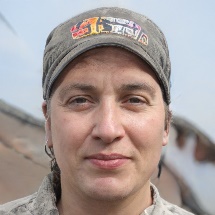 		WILLIAMS, SarahJACOBSON, Shelly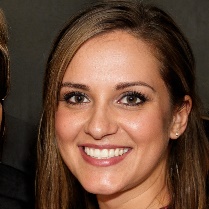 Change the line strength between JACOBSON, Shelly and 4765 SW 23rd Street to unconfirmed with a width of 7 and a color of red.Save the Chart as “Practice 1”ICONLabelFemaleWILLIAMS, SarahMaleWILLIAMS, JohnFemaleJACOBSON, SHELLYMobile Phone2394513234Telephone7193443480HotelThe Boar’s NestHouse4765 SW 23rd Street, Hayestown, IL 45665ICONAttribute ClassAttributeWILLIAMS, SarahDate of Birth6/6/1977WILLIAMS, SarahDistinguishing MarksScar: Right ForearmWILLIAMS, SarahNicknameRoseWILLIAMS, JohnDate of Birth1/22/1980WILLIAMS, JohnNicknameBig JohnJACOBSON, ShellyNationalityBritishJACOBSON, ShellyFirst NameShelbyJACOBSON, ShellyFirst NameMichelleICONICONLinkWILLIAMS, SarahWILLIAMS, JohnAssociateWILLIAMS, Sarah4765 SW 23rd StreetAddressWILLIAMS, John4765 SW 23rd StreetAddressJACOBSON, Shelly4765 SW 23rd StreetLocationWILLIAMS, JohnThe Boar’s NestLocationJACOBSON, ShellyThe Boar’s NestLocationThe Boar’s Nest7193443480SubscriberWILLIAMS, John7193443480SubscriberJACOBSON, Shelly2394513234Subscriber